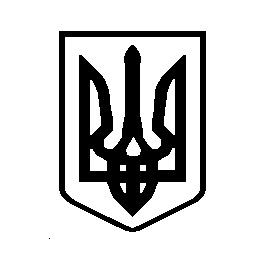 УКРАЇНАВИШГОРОДСЬКА МІСЬКА РАДАРОЗПОРЯДЖЕННЯ «06»  травня 2021 р.                                                                                                    №  62                                        Про внесення змін до кошторисів на 2021 рікЗгідно п.47 постанови Кабінету Міністрів України №228 від 28.02.2002 р. «Про затвердження Порядку складання, розгляду, затвердження та основних вимог до виконання кошторисів бюджетних установ» (із змінами),НАКАЗУЮ:1.Внести зміни до помісячного плану асигнувань загального фонду бюджету Вишгородської територіальної громади  на 2021 рік :- КПКВ 0110180 «Вишгородська міська рада» по КЕКВ 2210 «Предмети, матеріали, обладнання та інвентар» січень – зменшити на 10 0000,00 грн.лютий – зменшити на 5 000,00 грн.травень – зменшити на 10 000,00 грн.липень – збільшити на 10 000,00 грн.1серпень – збільшити на 5 000,00 грн.вересень – збільшити на 10 000,00 грн. по КЕКВ 2240 «Оплата послуг (крім комунальних)» січень – збільшити на 10 000,00 грн.лютий – збільшити на 5 000,00 грн.            травень – збільшити на 10 000,00 грн.            липень – зменшити на 10 000,00 грн.серпень – зменшити на 5 000,00 грн.вересень – зменшити на 10 000,00 грн. 2.Відділу бухгалтерського обліку, фінансового та господарсько-організаційного забезпечення внести зміни до помісячного плану асигнувань загального фонду бюджету на 2021 рік.3.Контроль за виконанням цього розпорядження покласти на начальника відділу бухгалтерського обліку, фінансового та господарсько-організаційного забезпечення                   І.В. Мирієвського.Міський голова                                                                                                      Олексій МОМОТ